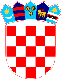 REPUBLIKA HRVATSKA VUKOVARSKO SRIJEMSKA ŽUPANIJA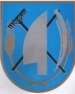 OPĆINA TOVARNIKOPĆINSKI NAČELNIKKLASA: 024-08/22-01/01URBROJ: 2196-28-03-22-12Tovarnik, 16.2.2022. VIJEĆNICIMA OPĆINSKOG VIJEĆAOPĆINE TOVARNIKPREDMET: prijedlog odluke o izmjenama i dopunama odluke o osnovici i koeficijentu za izračun plaće općinskog     načelnika koji svoju dužnost obnaša   profesionalno i o visini naknade za općinskog načelnika koji svoju dužnost obnaša bez zasnivanja radnog odnosaPRAVNA OSNOVA:   članka 3.  i članka 6. stavka 2. Zakona o plaćama u lokalnoj i područnoj ( regionalnoj ) samoupravi  ( "Narodne Novine" br. 28/10 ), članka 31. Statuta Općine Tovarnik ( Službeni vjesnik Vukovarsko-srijemske županije br. 3/21 )PREDLAGATELJ: Načelnik  Općine TovarnikIZVJESTITELJ: pročelnica JUO Općine Tovarnik   NADLEŽNOST ZA DONOŠENJE: Općinsko vijećeTEKST PRIJEDLOGA:Na temelju  članka 3.  i članka 6. stavka 2. Zakona o plaćama u lokalnoj i područnoj ( regionalnoj ) samoupravi  ( "Narodne Novine" br. 28/10 ) i članka 31. podstavka 20. Statuta Općine Tovarnik ( Službeni vjesnik Vukovarsko-srijemske županije br. 3/21 ), Općinsko vijeće Općine Tovarnik  na svojoj 6.  sjednici održanoj ____2022.  god.,  na prijedlog općinskog načelnika,      d o n o s i ODLUKUO IZMJENAMA I DOPUNAMA ODLUKE O OSNOVICI I KOEFICIJENTU ZA IZRAČUN PLAĆE OPĆINSKOG     NAČELNIKA KOJI SVOJU DUŽNOST OBNAŠA   PROFESIONALNOI O VISINI NAKNADE ZA OPĆINSKOG NAČELNIKA KOJI SVOJU DUŽNOST OBNAŠA BEZ ZASNIVANJA RADNOG ODNOSAČlanka 1.U odluci o osnovici i koeficijentu za izračun plaće  općinskog     načelnika koji svoju dužnost obnaša   profesionalno i o visini naknade za općinskog načelnika koji svoju dužnost obnaša bez zasnivanja radnog odnosa ( „Službeni vjesnik“ Vukovarsko-srijemske županije br. 23/21 ) ( U daljnjem tekstu : Odluka ), u članku 1. dodaje se stavak 2. koji glasi: „ Riječi i pojmovi koji se koriste u ovom Pravilniku odnose se jednako na muški i ženski rod bez obzira jesu li korišteni u muškom ili ženskom rodu.“ Članak 2.U članku 5. Odluke, stavak 2. se briše.  Članak 3.Ova Odluka stupa na snagu osmog dana od dana objave u „Službenom vjesniku“ Vukovarsko-srijemske županije. PREDLAGATELJAnđelko Dobročinac, dipl.ing.,općinski načelnik  